University Course Review CommitteeMinutesMeeting #294September 26, 2018						Tobin Conference Room4:00 PM							 	Knight Hall Room 238Part I – Course Modification (Consent Agenda)College of Agriculture and Natural ResourcesMOLB4100		CLINICAL BIOCHEMISTRY, 3.0 hrs.Current Course Description: An integrated discussion of biochemical, molecular, and physiological principles underlying human medical disorders and the biochemical and molecular genetic tests used in prevention, diagnosis and treatment. (Normally offered spring semester) Prerequisite: Minimum grade of C- in MOLB 3610 or 4600; course in physiology recommended (e.g. ZOO 3115)Requested Change of Course Description, Credit Hours:  Proposed Credit Hours, 4.0 hrs.Proposed Course Description: Integrated discussion of biochemical, molecular, and physiological principles underlying human medical disorders and biochemical and molecular genetic tests used in prevention, diagnosis and treatment. Weekly discussion sessions review basic concepts studied by students independently and class sessions include problem solving in an active learning format, lectures and other applied activities. (Normally offered spring semester) Prerequisite: Minimum grade of C- in MOLB 3610 or 4600; course in physiology recommended (e.g. ZOO 3115)Enforce in Banner: YesProposed Course Type: Lecture with discussionProposed Term: Spring 2019Haub School of Environment & Natural ResourcesESS4970		INTERNSHIP IN EARTH SYSTEM SCIENCE, 1-6 hrs. (Max. 6)Current Course Description and Prerequisites: Academic credit for internship required of all ESS majors. The work is usually off-campus with government or industry, but may involve research with a UW faculty member. Requires a written proposal and written report. Prerequisite: ESS 4001. Requested Change of Course Description, Prerequisite: Offers students an individualized opportunity to connect their academic training, professional experiences, and future goals. Student must first consult with their Haub School advisor and have completed an appropriate internship, professional, and/or applied experience that provides exposure to complex environmental systems, scientific practices, and relevant interactions in the professional world.Proposed Prerequisite: ESS 1000.Enforce in Banner: YesProposed Term: Spring 2019College of Engineering and Applied ScienceARE/CE2000		VISTA STUDIO II, 3.0 hrs.Current Prerequisites: ARE 1600 or CE 1010 and corequisite of MATH 2205.Requested Change of Prerequisite: Corequisites: ARE 1600 or CE 1010 and MATH 2205.Enforce in Banner: YesProposed Term: Spring 2019COSC4210		ANALYSIS AND DESIGN OF INFORMATION SYSTEMS, 3.0 hrs.Current Course Description and Prerequisites: Students with information technology skills learn to analyze and design information systems. Practice of software engineering techniques during team-oriented analysis and design of a departmental system. Prerequisite: COSC 3020 or concurrent enrollment.Requested Change of Title, Course Description, Prerequisite: Title: WEB APPLICATION DEVELOPMENT, 3.0 hrs. The course covers the basics of developing data driven web applications. Topics include using responsive design for user interfaces, architectural patterns and frameworks, object-relational mapping, language-integrated queries, authentication, authorization, unit testing, using source control for code management, publishing web applications and cloud computing.Proposed Prerequisite: COSC 3011.Enforce in Banner: YesProposed Term: Spring 2019EE5630		Advanced Image Processing, 3.0 hrs.Current Prerequisite: EE 4530.Requested Change of Prerequisite: EE 5620.Enforce in Banner: YesProposed Term: Spring 2019College of Health SciencesSPPA4140		UNDERGRADUATE TEACHING ASSISTANT, 3.0 hrs.Current Prerequisite: Consent of instructor and SPPA 2210.Requested Change of Prerequisite: Consent of instructor/department and junior standing.Enforce in Banner: YesCredit Hours: 1-2, Max. 3Proposed Credit Hours: 3 (Max. 3)Proposed Term: Spring 2019Part II – Courses to Discontinue (Consent Agenda)[No courses in September 2018 discontinued list]Part III – Courses for Addition (Regular Agenda)College of Agriculture and Natural ResourcesANSC2070		LIVESTOCK BEHAVIOR & HANDLING, 2.0 hr.:Proposed Course Description and Prerequisites:  Teaches basic behavior of livestock species including cattle, swine, sheep and goats. Apply knowledge to effectively learn humane handling techniques and facility design for low-stress management.Prerequisites: ANSC 1010Enforce in Banner: NoProposed Term: Spring 2019Rationale:  This course will fulfill an unmet need within our department to provide a course that discusses farm animal behavior, and offers hands-on handling experience from a production standpoint.REWM/ECOL4580/5580	RANGELAND RESTORATION ECOLOGY, 3.0 hr.:Current Course Description and Prerequisites:  Detailed analysis of various ecosystems unique to western rangelands. Primary emphasis on plant community restoration following degradation from edaphic, biotic, hydrologic, and topographic factors. Application of ecological principles to rehabilitate vegetation and restore ecosystem function. Strong emphasis on current research to formulate restoration strategies. Prerequisites: None for REWM/ECOL 5580. To avoid confusion, note REWM is currently dual listed with REWM and the prerequisites for 4580 are REWM 4200 or LIFE 3400.Creating: REWM 4580 and ECOL 5580; dual list REWM 4580 with REWM 5580; cross list REWM 5580 with ECOL 5580Enforce in Banner: YesProposed Term: Spring 2019Rationale:  Rangeland Restoration Ecology (REWM 5580) has been offered each spring for more than a decade in the Rangeland Ecology and Watershed Management degree program. The subject of restoration ecology bridges both ecology and land management and so has strong connections to the UW Program in Ecology. Cross-listing REWM 5580 with PiE to create "ECOL 5580" will clarify that connection and increase participation across programs. I am faculty in both PiE and ESM, which offers the REWM degree. I have taught REWM 5580 for over 6 years and the course is a stable feature of the ESM curriculum, enabling cross-listing with the potential for long-term participation by students in both programs.College of Arts and SciencesART4655		OUTDOOR STUDIO, 3.0 hrs. (Max 6):Proposed Course Description and Prerequisites:  The emphasis in this course will be on the expressive nature of outdoor creative work. Students will need to be responsive to the natural environment through a variety of media, including watercolor, oil sticks, drawing, sculpture, photography, video, etc. This course involves travel and day trips to a variety of sites throughout the county and state.Prerequisites:  ART 2000, portfolio review.Enforce in Banner: YesProposed Term: Summer 2019Rationale:  Outdoor Studio has been offered every summer in the Department of Art and Art History since AY 2000.  It has been listed under our topics studio course prefix 4620. It makes sense for Outdoor Studio to have its own course number, since it will continue to be offered every summer.College of Engineering and Applied ScienceBE5410		REHABILITATION ENGINEERING, 3.0 hrs.Proposed Course Description and Prerequisites:  This course covers the engineering principles of multiple rehabilitation technologies, including rehabilitation robots, exoskeletons, wearable sensors, electrical stimulators, implants, and virtual reality. Students will learn the technical and biological principles of all of these technologies via lectures, projects, and literature reviews.Prerequisites: graduate standing.Proposed Term: Spring 2019Rationale:  This course was previously (Spring 2017) taught as a topics course in Electrical Engineering (EE 5885). Due to high student interest, we propose to add it as a regular elective in Bioengineering, to be taught approximately once every two years.CE4565/5565	TRAFFIC SIMULATION, 3.0 hrs.NOTE: Requested 4550/5550, but not available as 5550 has previously been used.Proposed Course Description and Prerequisites: Traffic modeling and simulation study development; definition, construction, calibration, validation of traffic simulation models; traffic flow dynamics in transportation networks; mathematical optimization of transportation networks; traffic simulation software.Prerequisites: CE 4565: CE 3500/ CE 5565: graduate standing.Enforce in Banner: YesProposed Term: Fall 2019Rationale:  This course was taught in Fall 2017 as CE 5700 CE Problems. It only included graduate students, but it was a great success. The students liked the concept and learned a lot in the area of traffic simulation, as indicated in the course evaluations. Traffic simulation is a growing area in the transportation industry. National and state transportation agencies, consultants and academia use traffic simulation tools extensively in research and practice. Therefore the students should acquire basic knowledge in traffic simulation tools and software during their studies (undergraduate/graduate) that would prepare them for their future career. The concept of the class was discussed with Dr. Denzer, CAE Department Head, who encouraged expanding the course to undergraduate students as an elective 4000-level course.College of Health SciencesHLED4021/5021	CREATING CONDITIONS FOR COMMUNITY HEALTH, 3.0 hrs.Proposed Course Description and Prerequisites:  In this course we will analyze and discuss how local, national and international environments impact individual and community health and how to improve health through changes in policy, economic, social, cultural and physical environments. The focus is primarily in the U.S., though students can choose to focus assignments in other contexts.Prerequisites: HLED 4021: COM2 and a UW GPA of 2.750 or better. HLED 5021: graduate standing.Proposed Term: Spring 2019Rationale:  This undergraduate class has been offered twice using a generic number (KIN 4900). It has become a permanent class in the undergraduate curriculum and so requires a permanent number.Haub School of Environment and Natural ResourcesENR5870		GRADUATE SEMINAR, 1.0 hrs. (Max. 6):Proposed Course Description and Prerequisites:  Faculty-student discussion, reading, and study focused on a selected topic and interest.Prerequisite: Graduate standing.Enforce in Banner: YesProposed Term: Spring 2019Rationale:  This course is required for all JD/MA dual masters students.ENR5961		PLAN B PROJECTS, 1.0 hrs. (Max. 6):Proposed Course Description and Prerequisites:  Limited to students enrolled in a Plan B graduate program. Students will be involved in non-course scholarly activities in support of the Plan B project.Prerequisite: none.Restriction: Include ENR graduate students only.Enforce in Banner: YesProposed Term: Spring 2019Rationale:  This course is currently being taught as thesis credits, not as a plan B project. Required for JD/MA students.ORTM2000		FOUNDATIONS OF CUSTOMER SERVICE & HOSPITALITY, 3.0 hrs.:Proposed Course Description and Prerequisites:  Customer service and hospitality are fundamental to providing high-quality services. This course examines critical elements of excellent customer service in the tourism industry, including: transportation, accommodation, food and beverage, and attractions. Students will develop communication skills relating to customer service, self-presentation, and interpersonal interactions, including international and cultural communications..Prerequisite: none.Enforce in Banner: ?Proposed Term: Spring 2019Rationale:  This course is part of the curriculum for Outdoor Recreation and Tourism Management.ORTM2050		PROGRAM PLANNING, DESIGN & DELIVERY, 3.0 hrs.:Proposed Course Description and Prerequisites:  Design, delivery, and marketing of programs to diverse and inclusive audiences. Students will utilize tools, analytics, and techniques in both the direct supply and facilitation of a planned experience. Students will design and implement a program to a non-peer group.Prerequisite: ORTM 1000.Enforce in Banner: No.Proposed Term: Spring 2019Rationale:  This course is required for all ORTM majors. This course is closely tied to COAPRT accreditation standards for the program.ORTM3050	OPERATIONS, MANAGEMENT & ENVIRONMENTAL STEWARDSHIP, 3.0 hrs.:Proposed Course Description and Prerequisites:  Operations and management are critical aspects of the successful delivery of quality recreation and tourism experiences. Students will evaluate environmental stewardship challenges and potential solutions with the integration of operation and management. Students will develop and understanding of functions that are critical to operational leadership, such as revenue management (budgeting, cost controls, profit centers), and human capital management.Prerequisites: ORTM 1000 and junior standing.Enforce in Banner: Yes.Proposed Term: Spring 2019Rationale:  This course is required for all ORTM majors. This course is closely tied to COAPRT accreditation standards for the program.ORTM4970		INTERNSHIP, 1.0 hrs. (Max. 6):Proposed Course Description and Prerequisites:  Provides students the potential to succeed as professional at management or higher levels in park, recreation, tourism, or related organizations. Internships are required to be at least 400 clock hours, and no fewer than 10 weeks. Please discuss the criteria and requirements of employers/sponsors and students with your advisor.Prerequisite: Any ORTM class, junior standing.Enforce in Banner: Yes.Proposed Term: Spring 2019Rationale:  This internship is required for graduation, and is also required for COAPRT accreditation.Other (UW)ACES1105	ACADEMIC SUCCESS SKILLS, 1.0-2.0 hrs.:	Proposed Course Description and Prerequisites:  Designed to provide students the necessary skills to succeed at the University and beyond. Skills covered include time management, learning styles, note taking, self-motivation, and more. The 2-credit ACES 1105 option is graded A-F; the 1 credit ACES 1105 option is graded Satisfactory/Unsatisfactory. 	Prerequisite: none	Restriction: Special approval of instructor.Enforce in Banner: Yes	Rationale:  ACES fully oversees the UWYO 1105 courses that are taught to students that have recently been reinstated to the University of Wyoming. There is sometimes confusion over which sections of the UWYO 1105 course are for students on probation and which courses are for students who have been reinstated. We believe that the change of prefix to ACES would clarify who oversees the reinstatement course.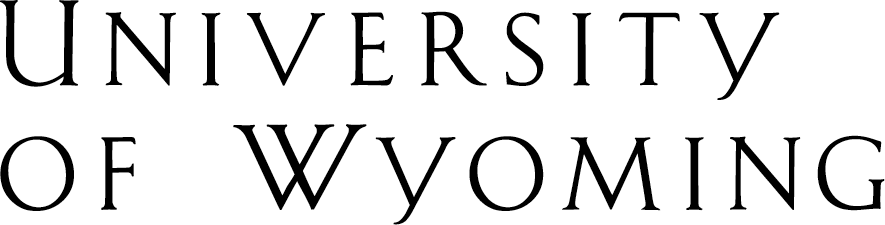 Office of the Registrar;   •  (307) 766-5272 • fax (307) 766-3960 • e-mail: registrar@uwyo.edu • www.uwyo.edu 